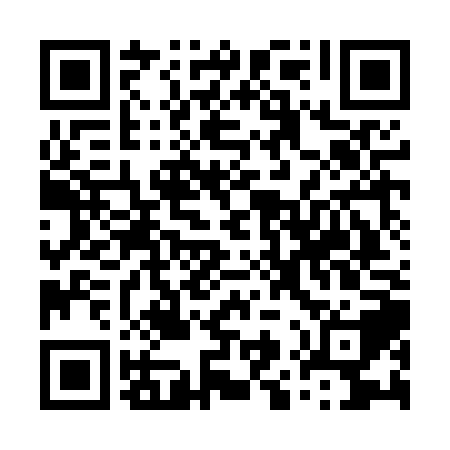 Ramadan times for Hebron, PalestineMon 11 Mar 2024 - Wed 10 Apr 2024High Latitude Method: NonePrayer Calculation Method: Muslim World LeagueAsar Calculation Method: ShafiPrayer times provided by https://www.salahtimes.comDateDayFajrSuhurSunriseDhuhrAsrIftarMaghribIsha11Mon4:344:345:5411:503:125:455:457:0112Tue4:334:335:5311:493:135:465:467:0213Wed4:314:315:5211:493:135:475:477:0314Thu4:304:305:5111:493:135:475:477:0315Fri4:294:295:4911:483:135:485:487:0416Sat4:274:275:4811:483:145:495:497:0517Sun4:264:265:4711:483:145:495:497:0618Mon4:254:255:4611:483:145:505:507:0619Tue4:234:235:4411:473:145:515:517:0720Wed4:224:225:4311:473:145:515:517:0821Thu4:214:215:4211:473:155:525:527:0822Fri4:194:195:4111:463:155:535:537:0923Sat4:184:185:3911:463:155:535:537:1024Sun4:174:175:3811:463:155:545:547:1125Mon4:154:155:3711:463:155:555:557:1126Tue4:144:145:3611:453:155:555:557:1227Wed4:134:135:3411:453:155:565:567:1328Thu4:114:115:3311:453:165:575:577:1429Fri4:104:105:3211:443:165:575:577:1530Sat4:084:085:3011:443:165:585:587:1531Sun4:074:075:2911:443:165:595:597:161Mon4:064:065:2811:433:165:595:597:172Tue4:044:045:2711:433:166:006:007:183Wed4:034:035:2511:433:166:016:017:184Thu4:014:015:2411:433:166:016:017:195Fri4:004:005:2311:423:166:026:027:206Sat3:593:595:2211:423:166:036:037:217Sun3:573:575:2111:423:166:036:037:228Mon3:563:565:1911:413:166:046:047:239Tue3:543:545:1811:413:166:056:057:2310Wed3:533:535:1711:413:166:056:057:24